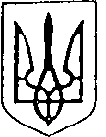 УКРАЇНАБільшівцівська селищна радаV сесія VIІI скликанняРІШЕННЯвід 28 травня  2021 року                                                                  смт. Більшівці№ 1014Про внесення змін до рішення № 33 ІІ сесії від 23.12.2020 року  «Про затвердження Положення про оренду майна Більшівцівської територіальної громади та забезпечення відносин у сфері оренди комунального майна»Розглянувши звернення КНП «Обласний клінічний центр екстреної медичної допомоги та медицини катастроф Івано-Франківської обласної ради» від 15.04.2021 № 391/01-18, враховуючи мету діяльності КНП «Обласний клінічний центр екстреної медичної допомоги та медицини катастроф Івано-Франківської обласної ради» , беручи до уваги норми Закону України «Про основи законодавства України про охорону здоров’я», Закону України «Про екстрену медичну допомогу» ст.ст. 26, 59, 60 Закону України «Про місцеве самоврядування в Україні», Закон України «Про оренду державного та комунального майна» № 157-IX від 03.10.2019р., постанову КМУ «Деякі питання оренди державного та комунального майна» від 03.06.2020 р. № 483, селищна рада вирішила:1.Внести зміни в  рішення ІІ сесії від 23.12.2020 року № 33 від  «Про затвердження положення про оренду майна Більшівцівської територіальної громади та забезпечення відносин у сфері оренди комунального майна» а саме:Додаток 1 «Перелік підприємств, установ, організацій, що надають соціально важливі послуги населенню» до Положення про оренду майна Більшівцівської територіальної громади доповнити пунктом 7 та викласти в новій редакції (додається)2.Відділу організаційного забезпечення, документообігу та кадрової роботи  забезпечити оприлюднення цього рішення в установленому законодавством порядку.3. Контроль за виконанням даного рішення покласти на постійну комісію з питань планування, фінансів, бюджету та соціально-економічного розвитку.Більшівцівський селищний голова                                            Василь СаноцькийДодаток 1
до Положення про оренду майна Більшівцівської територіальної громадиПЕРЕЛІК 
підприємств, установ, організацій, що надають 
соціально важливі послуги населеннюНова редакціяДля цілей застосування частини другої статті 18 Закону України “Про оренду державного та комунального майна”, крім визначених цим Законом осіб, підприємствами, установами, організаціями, що надають соціально важливі послуги населенню на території Більшівцівської територіальної громади, є:1)  Громадські організації, які здійснюють діяльність у сфері молодіжної політики, фізкультури та спорту;2) Молодіжні центри та простори, незалежно від форми власності, створені відповідно до вимог, встановлених законодавством у сфері молодіжної політики;3)  Громадські організації, які надають безоплатну допомогу особам, які опинилися у скрутних життєвих обставинах;4) Комунальне некомерційне підприємство «Центр первинної медико-санітарної допомоги» Більшівцівської селищної ради об’єднаної територіальної громади Галицького району Івано-Франківської області5) Комунальне некомерційне підприємство «Більшівцівська міська лікарня» Більшівцівської селищної ради об’єднаної територіальної громади Галицького району Івано-Франківської області ;6) Галицький територіальний  центр надання соціальних послуг (відділення стаціонарного догляду)7) Комунальне некомерційне підприємство «Обласний клінічний центр екстреної медичної допомоги та медицини катастроф Івано-Франківської обласної ради»Секретар ради                                         		     Вітовська Олександра